     Způsoby ukládání jednotlivých  složek tříděných odpadů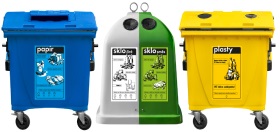 1.  Plasty  a čistý nápojový karton      Žluté kontejnery  (před sokolovnou, naproti základní školy, u mateřské školy, u ČOV).2.  Sklo     Zelené a bílé kontejnery – barevné a čiré sklo (před sokolovnou, naproti základní škole, u mateřské školy,                                                u ČOV).                                                                                          3. Papír    Modrý kontejner  - především na kartony (před sokolovnou),   Papír (mimo karton)  během školního roku odebírá místní základní škola. Balíčky papíru můžete odevzdat    školnici, případně  ponechat před školou.    4. Kovy   - mobilní sběr  1  x ročně, o termínu  je  předem podána informace,  -  kontejner na kov umístěný  na sběrném místě za sokolovnou – přístup  během úředních dnů, tj. pondělí a      středa  od 7.30 h do 17.00 h (klíč je třeba vyzvednou na obecním úřadě), případně v jiné dny po domluvě     (tel. 581227033).5. Biologicky rozložitelný odpad    -  přednostně využívat domácí kompostéry,  -  kontejner na  biologicky rozložitelný odpad umístěný  na sběrném místě za sokolovnou – přístup  během      úředních dnů, tj. pondělí a středa  od 7.30 h do 17.00 h (klíč je třeba vyzvednou na obecním úřadě),       případně v jiné dny po domluvě (tel. 581227033).    Do kontejneru na biologicky rozložitelný odpad  lze umísťovat pouze:     - odpady ze zahrad – např. posekanou trávu, listí, drny, starou zeminu, piliny, hobliny, kůru, plevele,                                          spadané ovoce, drobné větvičky a dřevní štěpku (ne větve!),    - odpady z domácností – např. zbytky a slupky ovoce a zeleniny (ne  zbytky jídel!), vaječné a ořešné                                             skořápky, popel ze dřeva bez kovových částic. Upozorňujeme, že pálit lze pouze suché rostlinné materiály, i když to nedoporučujeme,  a  to jen za     takových povětrnostních podmínek, aby nebylo okolí obtěžováno kouřem.